臺 中 市 攝 影 學 會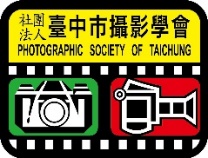 2021Photoshop影像處理基礎課程招 生 簡 章授課講師︰陳循謀老師講師簡介︰臺中攝影學會博學會士,幹部13班班主任,資深教學組輔導老師曾獲台中國際沙龍 自然組與創作組金牌, 全國聯賽人像銀牌,中區聯賽金牌,中部美展優選, 桃源美展佳作,大墩美展入選 ,苗栗美展 入選,MAKAPAH美術獎入選,科博館 科學攝影比賽特優獎 等……。上課時間：109年03月12日至109年05月21日，星期五 晚上18：30至21：00上課地點︰臺中市攝影學會 會館 (台中市西屯區台灣大道三段258號3樓)上課費用：會員每人4,000元，非會員每人4,500元。報名日期：自即日起至額滿截止，若招生不足20名不予開課，共招收學員22位。報名繳費：※臺中市攝影學會 會館 (台中市西屯區台灣大道三段258號3樓)  04-23153342
※詠欣快速沖印 (台中市五權一街94號)  04-23720092
※匯款報名：玉山銀行台中分行（銀行代號 808)
            帳號：1366-940-007216 戶名：社團法人臺中市攝影學會
※匯款者請將帳號末四碼及個人資料EMAIL至taichung.photo@gmail.com
※線上報名網址 https://forms.gle/pTsoX888D7CMFr6F6
(如欲線上報名 請先匯款 )          報名成功者請加專題班班主任的LINE ID:wang521027聯絡人：◆專題班班主任：王毅忠 0922-957880     ◆教學組班主委：張國龍 0923-6884532021 Photoshop影像處理基礎課程 報名表日   期課   程   內   容0103/12(五)影像理論知識基本概念(影像後製軟體PS介紹與取得,RAW檔介紹,色彩屬性,色彩模型,色彩管理,螢幕校色),Adobe Bridge與Faststone 秀圖軟體應用與簡介0203/19(五)PS基本設定，視窗設定，浮動視窗，快速鍵，偏好設定，工具介紹。
圖片調整(開啟,裁切工具,影像尺寸,版面尺寸,保存),影像圖層的基礎概念。0303/26(五)選取工具 移動工具,套索,矩形選區畫面工具，磁性套索，魔術棒，快速選取工具, 鋼筆工具,筆刷0404/0(五)去除修補工具:汙點修復筆刷,修復筆刷,仿製工具,修補工具, 內容感知填充,消失點工具。0504/16(五)亮度調整:色階,曲線,亮度與對比,曝光度,陰影與高光,臨界值,漸層工具0604/23(五)顏色調整:自然飽和度,色相/飽和度 ,選取顏色,色彩平衡，曲線調色,如何修正色偏, 符合顏色,黑白0704/30(五)Adobe Camera Raw 介紹與調校技巧:白平衡工具,顏色取樣器工具,目標調整工具,剪切工具,拉直工具,污點去除,漸變濾鏡,實作如何除躁點...0805/07(五)選單的一些操作技巧(縮圖目錄,Photomerge來拼接照片,任意變形來矯正照片的變形….)影像圖層的進階綜合運用(圖層功能與設定，圖層合併．影像平面化，濾鏡效果,圖層變形與修正，圖層遮色片的運用，調整圖層，混合模式，光影重構技巧。銳利化方法0905/14(五)範例實作:＊如何簡單幾步調色完成一張風景大作(快速調色與背景更換)
1005/21(五)範例實作:＊如何調整沙龍人像與磨皮,如何液化
姓名連絡電話E-mail會員編號(非會員免填)銀行匯款或ATM轉帳收據明細或帳號末四碼銀行匯款或ATM轉帳收據明細或帳號末四碼